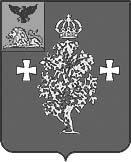 Администрация Борисовского районаУправление образования администрации Борисовского района ПРИКАЗп. Борисовка«16» июня 2021 г.                                                                                          № 428Об итогах проведения муниципальноготворческого конкурса «Мой отчий край»Во исполнение приказа управления образования администрации Борисовского района от 28 мая 2021 года № 396 «О проведении муниципального творческого конкурса «Мой отчий край», в целях воспитания патриотизма и гражданственности, формирования у обучающихся нравственных качеств на основе народных традиций, культурных ценностей,  31 мая 2021 года в МБУ ДО «Борисовский Дом творчества» был проведён муниципальный творческий конкурс «Мой отчий край».В муниципальном конкурсе приняли участие обучающиеся 1-11 классов из 4 образовательных учреждений Борисовского района:ОГБОУ «Борисовская СОШ имени Героя Советского Союза А.М.Рудого»;МБОУ «Борисовская НОШ им. Кирова»;МБОУ «Борисовская ООШ №4»;МБУ ДО «Борисовский Дом творчества».Конкурс проводился по 3 номинациям: «Фотография», «Творческие поделки», «Презентация» в трех возрастных категориях: 1-4 классы, 5-8 классы, 9-11 классы.В состав жюри конкурса вошли представители управления образования администрации Борисовского района, МБУ ДО «Борисовский Дом творчества», МБУК «Борисовский историко-краеведческий музей».Участники предоставили на конкурс 11 работ (фотографии, творческие поделки, презентации). Были представлены творческие работы по теме: «Путешествуем по Белгородской области вместе», самостоятельно выполненные обучающимися и соответствующие номинациям Конкурса. В работах участников были отражены различные аспекты темы Конкурса: природный, исторический, культурно-рекреационный потенциал края, виды туризма, вклад земляков в развитие туризма.На основании вышеизложенного п р и к а з ы в а ю:1. Утвердить итоги проведения муниципального творческого конкурса «Мой отчий край».2. Наградить грамотами управления образования администрации Борисовского района победителей и призеров конкурса:Номинация «Фотография»Младший возраст: 1-4 классыI место - «Любить всем сердцем нежно, упоенно…», Майорова Елизавета, обучающаяся 1 класса ОГБОУ «Борисовская СОШ имени Героя Советского Союза А.М. Рудого», руководитель Белоус Ирина Николаевна, учитель начальных классов.I место - «Моя Борисовка», Дмитриев Святослав, обучающийся 4 класса ОГБОУ «Борисовская СОШ имени Героя Советского Союза А.М. Рудого», руководитель Захарова Юлия Валерьевна, старший вожатый.Средний возраст: 5-8 классыI место - «Заповедные места», Бекетов Никита, обучающийся 5 класса ОГБОУ «Борисовская СОШ имени Героя Советского Союза А.М. Рудого», руководитель Захарова Юлия Валерьевна, старший вожатый.I место - «Дубы – памятники природы», Сытник Дарина, обучающаяся 7 класса ОГБОУ «Борисовская СОШ имени Героя Советского Союза А.М. Рудого», руководитель Куравина Татьяна Леонидовна, учитель биологии.Старший возраст: 9-11 классы I место - «Богата наша земля», Ткаченко Валерий, обучающийся 9 класса ОГБОУ «Борисовская СОШ имени Героя Советского Союза А.М. Рудого», руководитель Захарова Юлия Валерьевна, старший вожатый.I место - «Незабываемая встреча», Васильева Александра, обучающаяся 10 класса ОГБОУ «Борисовская СОШ имени Героя Советского Союза А.М. Рудого», руководитель Куравина Татьяна Леонидовна, учитель биологии.Номинация «Творческие поделки»Младший возраст: 1-4 классыI место - «Я помню оберег мой – отчий дом», Колесник Анна, обучающаяся 1 класса ОГБОУ «Борисовская СОШ имени Героя Советского Союза А.М. Рудого», руководитель Белоус Ирина Николаевна, учитель начальных классов.Номинация «Презентация»Младший возраст: 1-4 классыI место – «Моя родная Борисовка», Выровский Алексей, обучающийся 4 класса МБОУ «Борисовская НОШ им. Кирова», руководитель Павловская Надежда Васильевна, учитель начальных классов.Средний возраст: 5-8 классыI место – «Заповедный участок «Лес на Ворскле», Родин Владислав, обучающийся 7 класса ОГБОУ «Борисовская СОШ имени Героя Советского Союза А.М. Рудого», руководитель Куравина Татьяна Леонидовна, учитель биологии.II место – «Краеведы-летописцы Борисовского края», Зрожевская Доминика, обучающаяся 7 класса МБОУ «Борисовская ООШ №4», руководитель Маслов Николай Павлович, педагог дополнительного образования МБУ ДО «Борисовский Дом творчества». Старший возраст: 9-11 классыI место – «Исторический объект – «Борисовский Богородице-Тихвинский женский монастырь», Гордиенко Дарья, обучающаяся 9 класса ОГБОУ «Борисовская СОШ имени Героя Советского Союза А.М. Рудого», руководитель Захарова Юлия Валерьевна, старший вожатый.3. Направить работы победителей на участие в региональном творческом конкурсе «Мой отчий край» в ГАУДО «Белгородский областной Центр детского и юношеского туризма и экскурсий».4. Контроль исполнения настоящего приказа возложить на заместителя начальника управления образования администрации Борисовского района Шиянову Е.Н.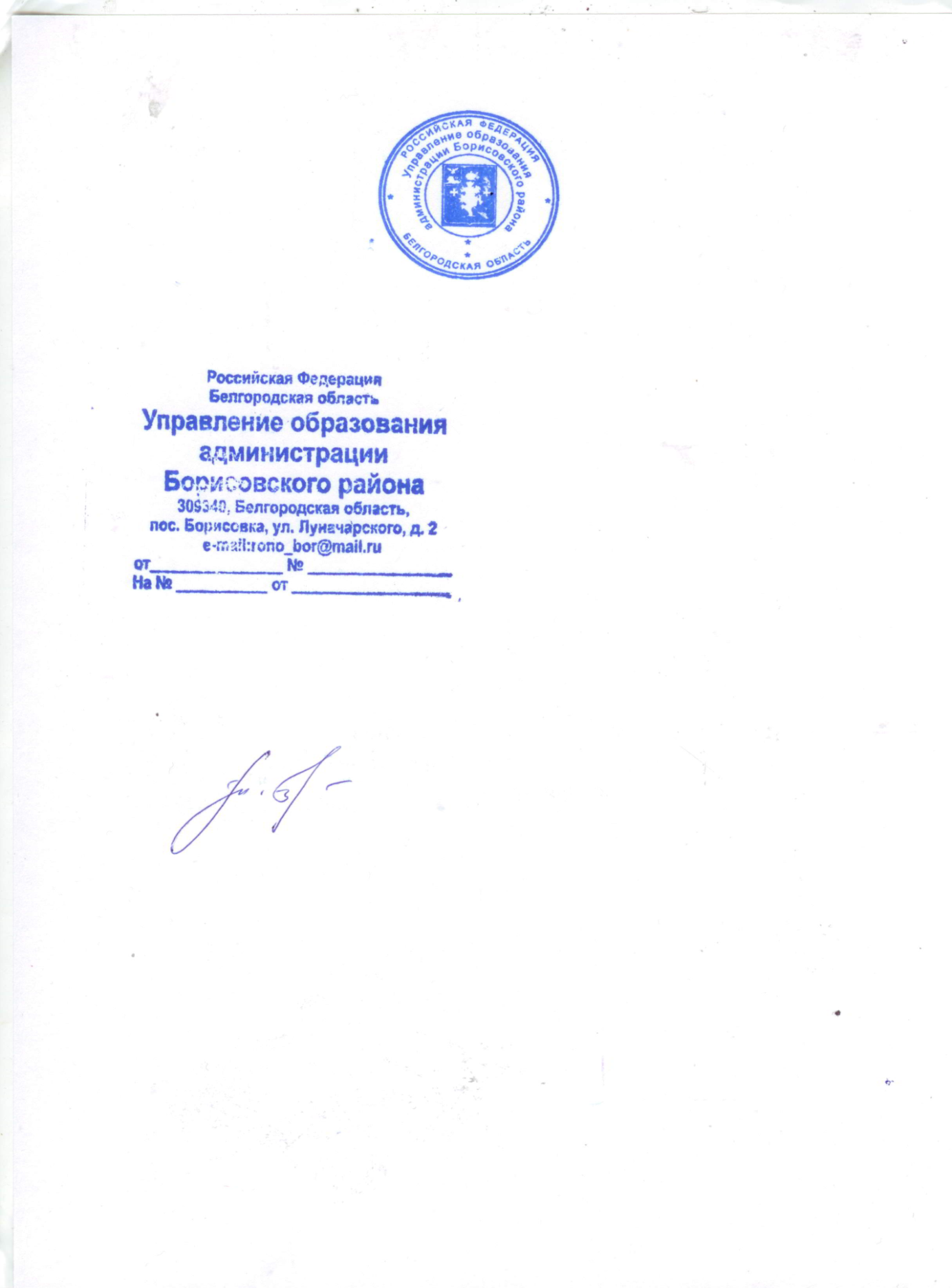 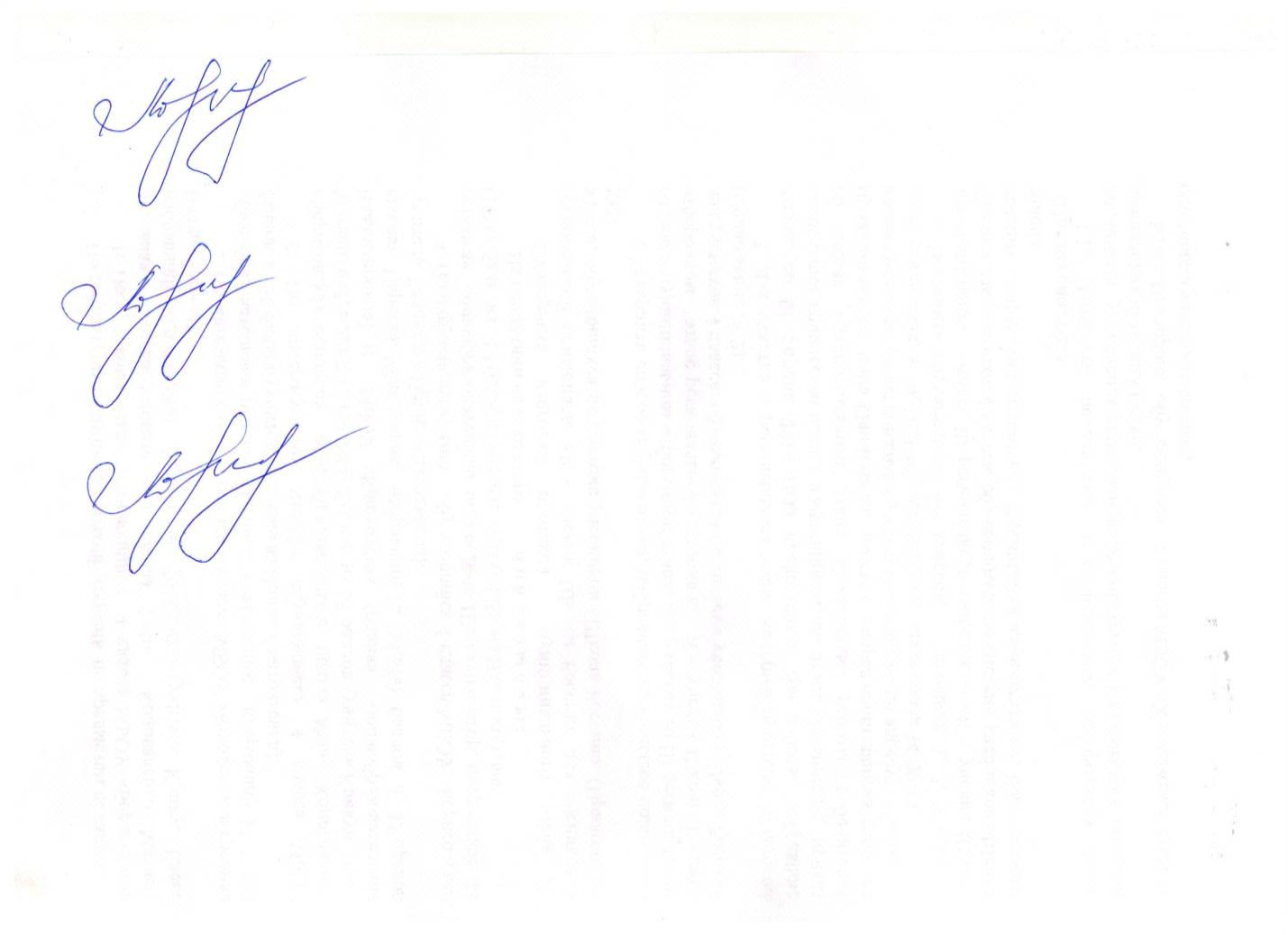 Начальник управления образованияадминистрации Борисовского района                                     Е.И. Чухлебова